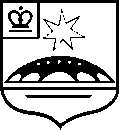 Australian Academy of ScienceConsent to Nomination for Corresponding Membership of the Australian Academy of ScienceI, ____________________________________________ acknowledge that I have been      (Candidate's full name)proposed by ________________________________________ for appointment as a Corresponding Member of the Australian Academy of Science.I understand that my name will be before the Corresponding Member and Special Election Committee for five annual elections, unless elected or withdrawn, after which time my Certificate will expire and a new Certificate of a Candidate for Corresponding Membership will not be accepted by The Secretaries until the second calendar year following the year of expiry.  I understand that material submitted for my nomination will be confidentially archived by the Academy in secure storage for a minimum of the life of my Certificate for Election (5 years).I understand that supporting documentation will be updated annually during the period of my candidature by the proposer on my behalf.I understand that the Australian Academy of Science shall hold and use the information it receives for the specific purposes of my candidature. I understand that the information will be supplied to members of the Corresponding Member and Special Election Committee, members of the Council of the Australian Academy of Science and to referees.I consent to nomination. Signed ……………………………………………………Dated…………………………………………………………Please return this form to your Proposer.